Welcome to KFC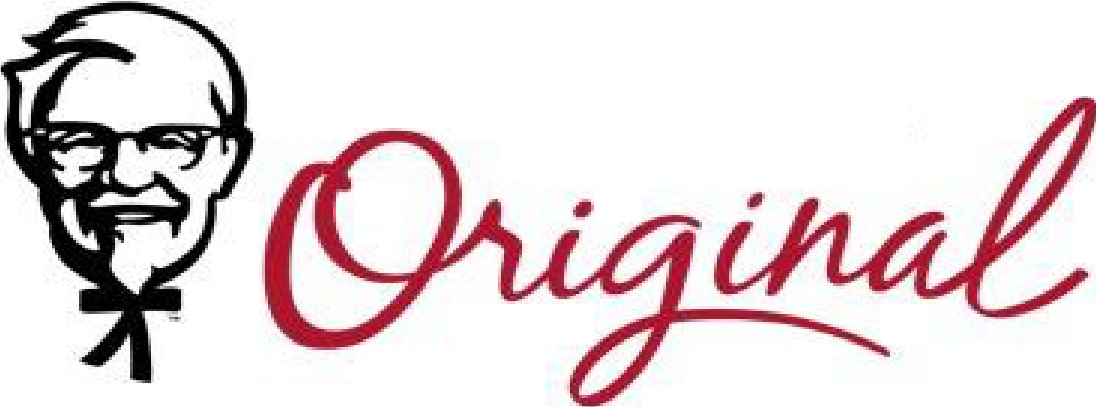 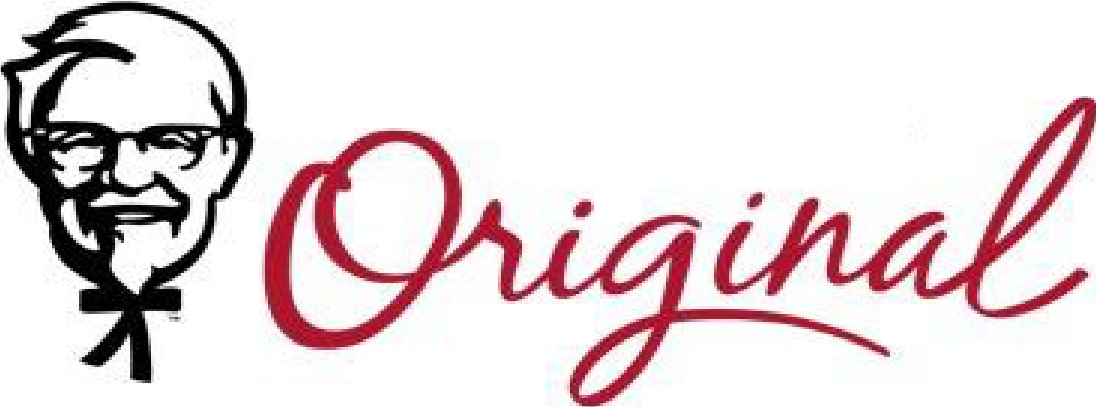 Why         work at  KFC	Macedonia?KFC е еден од најголемите светски ланци за храна, има франшиза на повеќе од 22.000 продажни места во околу 130 земји. Рестораните го нудат заштитниот знак на полковникот-пржено пилешко. Првиот ресторан во Македонија е отворен во 2018, во моментов имаме 6 ресторани и повеќе од 140 вработени кои ја споделуваат нашата визија, вредности и посветеност. Вработени кои имаат неверојатни идеи и се секогаш насмеани.    Ако сакате да се придружите на нашето големо семејство, имаме отворена позиција за Вас. KFC Македонија вработува: Асистент во финансииКвалификацииДипломиран или завршна година на студии на економски факултет (или сродни факултети)Англиски јазикПоседување на Advanced excel вештиниБез работно искуство, но секое искуство од областа на финансиска анализа и сметководство ќе биде позитивно вреднуваноИдеалниот кандидат треба да поседува желба за учење, одговорност, трудољубивост и високи морални и етички начела.Опис на работно место:Евиденција на дневен промет, средување на промет од готовина и од картички;Евиденција на влезни и излезни фактури;Внес на податоци во софтвер;Плаќање на фактуриЕвиденција на изводи од банкиСо одбраните кандидати кои ќе влезат во потесен круг може да бидат спроведени excel тестирања со кои ќе се утврди нивното владеење на таа вештина